Sandwich Making - Revised 8/19/2019 Sandwich Making, an individual event*, allows the participant to demonstrate the ability to prepare a sandwich and display it on a plate and garnished in a specified amount of time. ELIGIBILITY A chapter may submit three secondary and three post-secondary entries in this event.Open to active SkillsUSA members enrolled in career and technical programs with entry-level job skills as the occupational objective. A letter from the appropriate school official on school letterhead stating that the contestant is classified under the provisions of Public Law 105-17, Individuals with Disabilities Education Act, 1997 is required for participation. State/school associations having restrictions on the release of this information may submit a letter on school letterhead of eligibility which simply states: ‘I certify that (student name) meets the eligibility requirements for the SkillsUSA Championships Sandwich Making contest. Signed (school official).” The eligibility letter is to be presented to the contest chair at the contest orientation meeting.Each participant must submit a personal resume during sign-in.CRITERIA FOR EVALUATION Participants will be evaluated on:Ability to prepare one sub sandwiches to be displayed on a plate and garnishedProper handwashing techniquesPersonal appearance (professional attire and grooming)Proper use of tools and equipmentTaking proper safety precautionsAppearance of finished productMerchandising skills in plate presentationLeaving work area clean for next participantResponse to oral questionsPROCEDURES AND TIME REQUIREMENTS Participants must attend the event orientation session where they will:Receive a nametag and contestant number.Be given an overview of the event and the participant’s responsibilities.Participants will remain in the holding area until the assigned time.Participants must be dressed in a professional attire which consists of an uniform top or apron, long pants, hair cover (a cap or hair net), and close-toe shoes. There will be a tour of the kitchen to acquaint the participants with the equipment and preparation area. Each participant will have 10 minutes to complete the entrée and garnish.Each participant will then clean-up work station.When participants have completed their assigned tasks, they will answer an oral question and leave the event area.All judges’ decisions are final.SAMPLE ORAL QUESTIONS What is a garnish?A garnish is something that adds color and flavor and makes a plate look more decorative and attractive. It is used to “decorate” a plate. Can you name some garnishes? Pickles, olives, lettuce, tomatoes, carrot sticks, celery sticks, radish roses, parsley Why is it important to wear gloves while making sandwiches? To avoid the spread of germs. Also, state law requires that ready-to-eat food be prepared and served without bare hand contact. One way to do this is by using gloves. Why it is policy at most deli’s to wash hands and put on a new pair of gloves before each customer order? For safety and sanitation purposes. Also, it is important for the customer to feel that their order is being prepared safely from any germs or bacteria. *Students who communicate through an interpreter may use their interpreter during the skills demonstration. Students who require reading assistance may request to have any written tests read to them. Sandwich Making Information Sheet Each participant will have 10 minutes to complete set-up, assembly, and cleanup. Ingredients 1 6” sub rollsSliced turkeySliced hamSliced cheeseSliced tomatoesLettuceGarnishesEquipment Serrated knifeCutting boardPlateToothpicks Set-Up and AssemblyWash hands thoroughly and put on glovesSet up assembly line as shown on page 5Place the one sub sandwich roll on the cutting board, opened and face upFold two slices of turkey in half and place on bottom section of rollFold two slices of ham in half and place on top of the turkey Place two halves of cheese on top of ham Top sub sandwich with lettuce Top lettuce with two tomato slices Place roll top section on topCut sub sandwich in half (you may use toothpick to keep sandwich halves together)Place sandwich on a plate and garnishCleanup Collect the cutting board and serrated knife and take it to the sinkWipe off workstation with sanitizer towelSet-Up Diagram 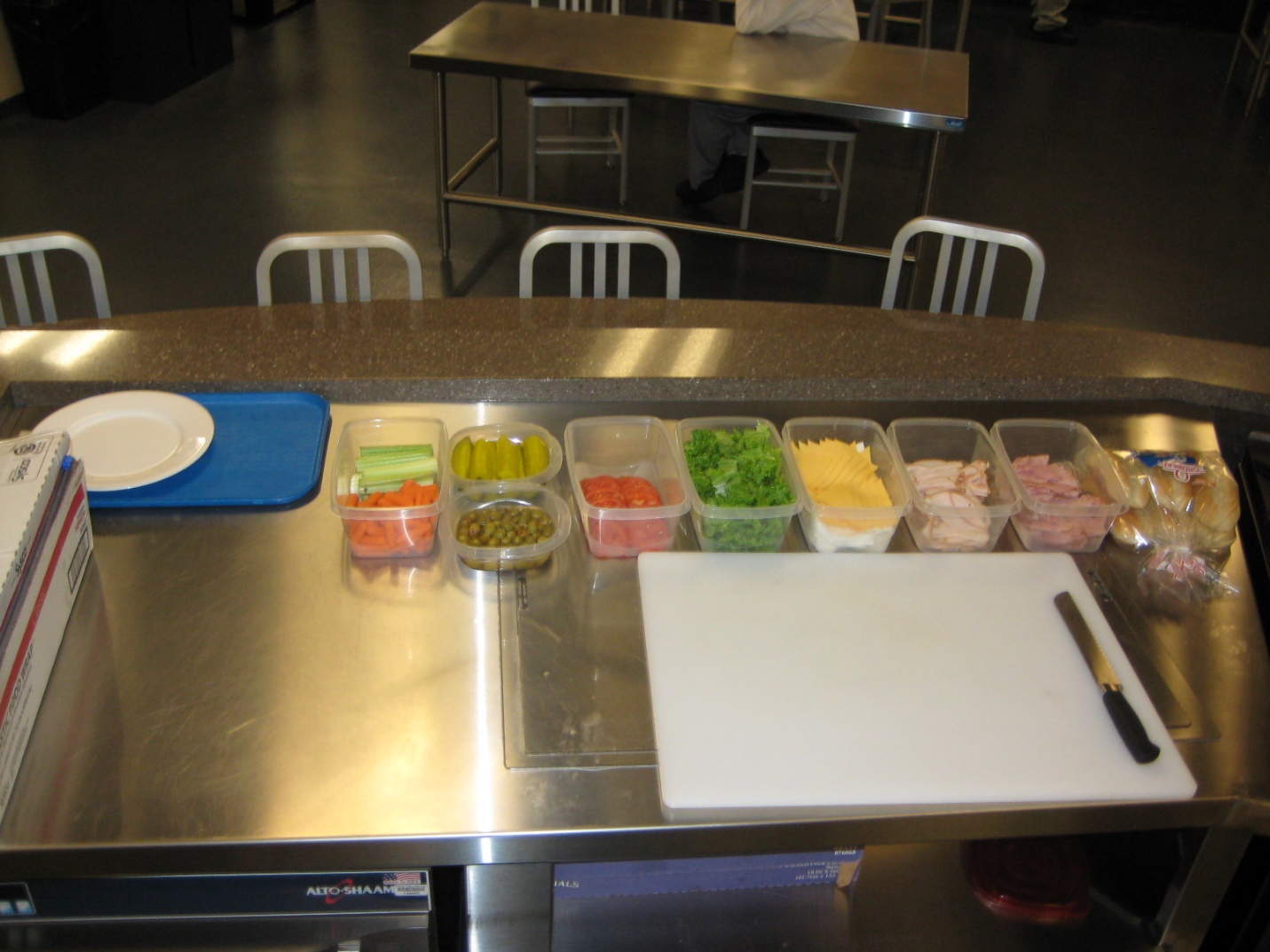 Sandwich Making Rubric Participant Number: ________Judge’s initials: ___________Contest Chairperson’s initials: ___________Judge’s comments:Ingredients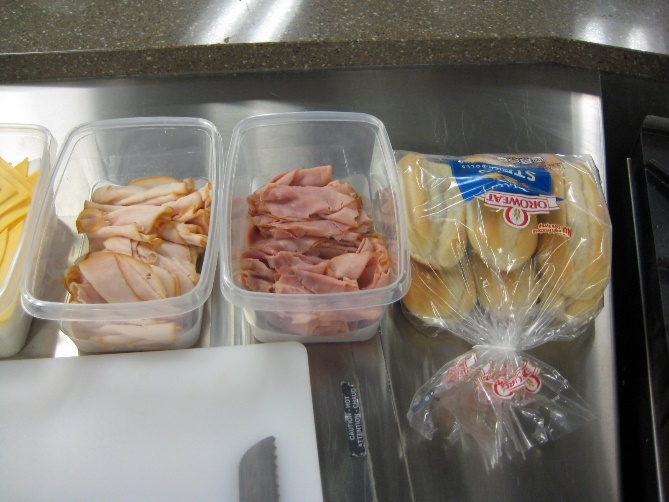 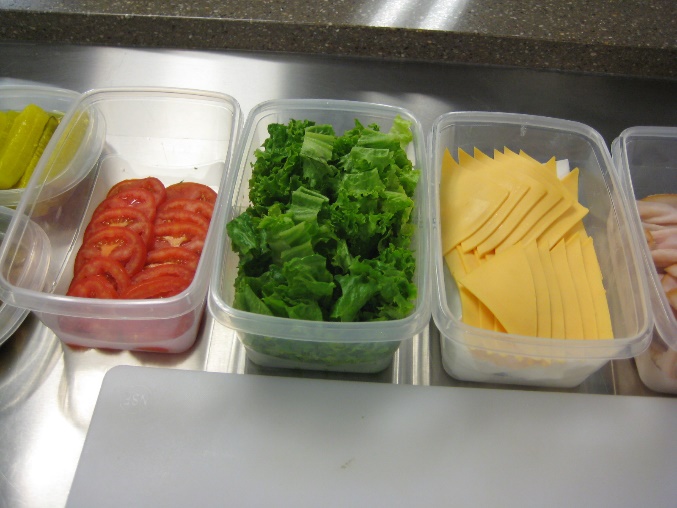 GarnishesCutting Board, Serrated Knife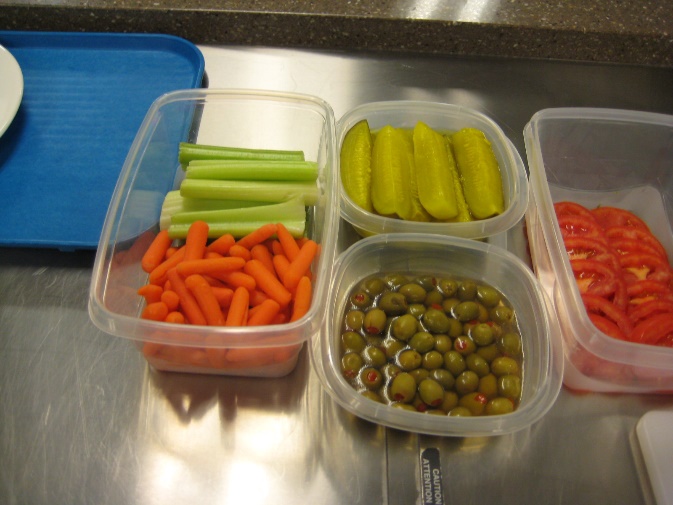 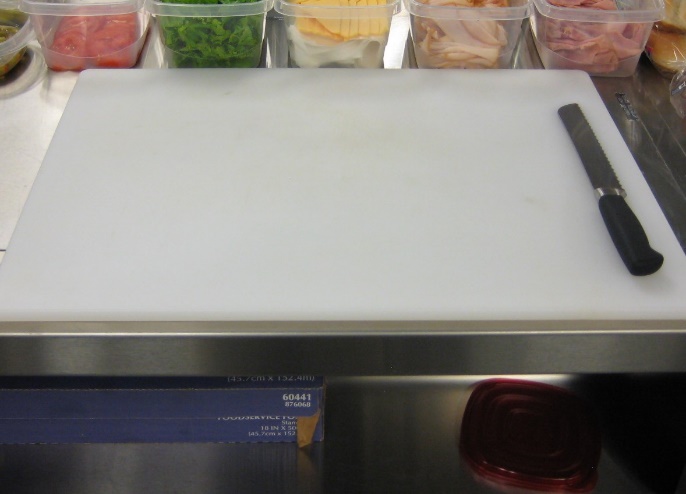 Safety and Appearance   Safety and Appearance   Safety and Appearance   Safety and Appearance   PointsClothing and Appearance0-5 points0-2Non-professional appearance, attire and/or grooming3-4Neat appearance, attire and grooming with minor modifications needed5Proper appearance, attire, and groomingSafety0-10 points0-4Disregard of safety creating unsafe situations during preparation 5-8Shows minimal safety concerns9-10Follows and demonstrates all safety practicesSanitation0-10 points0-1No visible hand washing, frequent touching of face, hair2-8Shows minimal sanitation concerns during preparation9-10Follows and demonstrates all sanitation practicesFood ProductionFood ProductionFood ProductionFood ProductionEquipment, Tools, and Techniques0-10 points0-1Lacks understanding of equipment and/or improper use of tools2-8Minimal use of safety and appropriate industry techniques and equipment9-10Uses all equipment correctly and safelyTime Management and Sequence0-10 points0-4Lacks efficient use of time and/or organization/planning5-8Poor use of time and lack of organization/planning9-10Effective use of time and organization/planning skillsPlating and PresentationPlating and PresentationPlating and PresentationPlating and PresentationProduct Appearance0-10 points0-4Presentation needs improvement, large amount of waste5-8Presentation is acceptable but lacks professional qualities.9-10Presentation is attractively displayed and shows creativityGarnish0-5 points0-2Inappropriate selection of garnish, no garnish, too much garnish3-4Adequate but not outstanding, lacks creativity5Appropriate for food items, exhibits creativityCleanup Cleanup Cleanup Cleanup Cleanup Cleanup Cleanup Cleanup Station Cleaning0-10 points0-4Inspection shows no cleaning of equipment, utensils or surfaces0-4Inspection shows no cleaning of equipment, utensils or surfaces5-8Inspection shows adequate cleaning of equipment, utensils and some disorganization5-8Inspection shows adequate cleaning of equipment, utensils and some disorganization5-8Inspection shows adequate cleaning of equipment, utensils and some disorganization9-10Inspection shows clean equipment, utensils, and surfaces9-10Inspection shows clean equipment, utensils, and surfacesOral QuestionsOral QuestionsOral QuestionsOral QuestionsOral QuestionsOral QuestionsOral QuestionsOral QuestionsResponses to Judges’ Questions0-5 points0-1Questions not answered properly2Few questions answered properly2Few questions answered properly3Some questions answered properly4Most questions answered properly4Most questions answered properly5All questions answered properlyTime: ___________Time: ___________Time: ___________ (75 points possible)  TOTAL (75 points possible)  TOTAL (75 points possible)  TOTAL (75 points possible)  TOTAL (75 points possible)  TOTAL